ARGUMENTOS
Axel Meza





























































































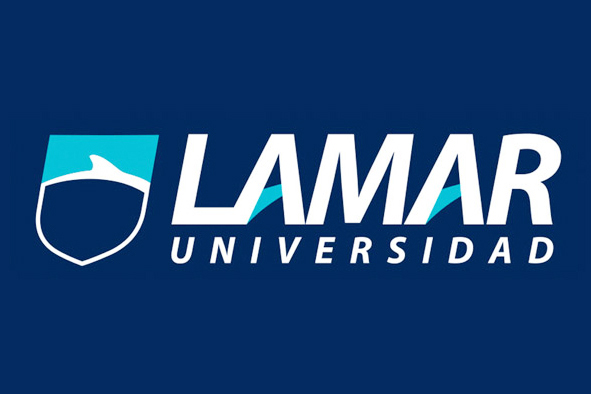 